Data: 20.05.2020 r.Temat: Wiosna na łące.Zabawa „Na wiosennej łące”.Liczenie pszczół. Łączenie pszczół z plastrami, do których lecą. Kończenie kolorowania plastrów miodu.Ćwiczenia poranne.1. Zabawy przy piosence „Wiosna na łące”. Cele: reagowanie na ustalone hasła i sygnały muzyczne; rozwijanie umiejętności wokalnych.2. Wykonanie biedronek. Cele: reagowanie sprawności manualnej, poznawanie budowy biedronki.Zabawy na świeżym powietrzu: zabawa ruchowa „Dogoń motyla”; spacer w pobliżu domu – obserwowanie zmian zachodzących w przyrodzie.Ćwiczenia logorytmiczne  „Rób to, o czym mówi wiersz”.Aktywne słuchanie muzyki Antoniego Vivaldiego „Cztery pory roku. Wiosna”Zabawa rozwijająca koncentrację uwagi oraz umiejętność określania, kto należy do rodziny owadów: „Owad czy nie?”.Przebieg dnia:Zabawa „Na wiosennej łące”.Dziecko wspólnie z Rodzicem próbuje naśladować ruchy zwierząt i roślin żyjących na wiosennej łące (np. stokrotki – stanie ze złączonymi nogami, prosto, z głową wyciągniętą do góry, z rozłożonymi rękami...).Układanie dialogów w parach między biedronką i ślimakiem, stokrotką i motylem.Karta pracy, cz.4, s. 42.Liczenie pszczół. Łączenie pszczół z plastrami, do których lecą. Kończenie kolorowania plastrów miodu.Oglądanie zdjęć. Słuchanie nazw produktów, które otrzymujemy dzięki pszczołom.Degustacja różnych miodów.Ćwiczenia poranne.(takie jak 18.05.2020 r.)Ćwiczenia rozwijające aparat ruchu w rytmie akompaniamentu na dowolnym instrumencie.Dziecko po okręgu koła, biega na palcach, przeskakuje z nogi na nogę, wykonuje skoki obunóż, a podczas przerwy w muzyce: robi skok w przód, dwa kroki w tył; skok w przód , skok w tył, obrót wokół siebie.Zabawa  z piosenką „Wiosna na łące”.Obrazowanie ruchem utworu „Wiosna na łące”.Zabawa ruchowa orientacyjno – porządkowa „Wiosenna pogoda”Dziecko spaceruje po pokoju. Na hasło „Burza” zatrzymuje się, klaszcząc nad głową i równocześnie mówiąc: bum, bum, bum. Ponownie spaceruje, na hasło „lekki wiatr” – dziecko podskakuje z nogi na nogę. Ponowny masz, na hasło „Słońce” – unosi ręce w górę, porusza nimi w nadgarstkach.Rozmowa nt. budowy biedronki.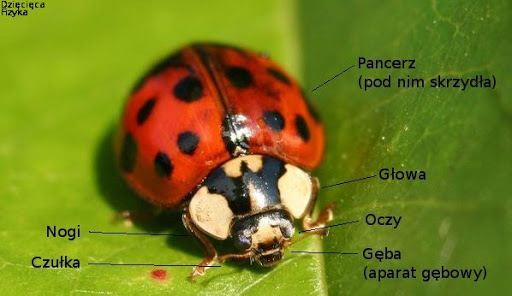 Biedronki należą do rodziny chrząszczy. Przechodzą przez stadia przeobrażenia (jak motyl). W Polsce najczęściej spotykanymi gatunkami biedronek są dwukropki i siedmiokropki, co oznacza, że liczba kropek nie wskazuje na wiek, tylko na gatunek). Biedronki są pożyteczne, bo zjadają mszyce – szkodniki roślin.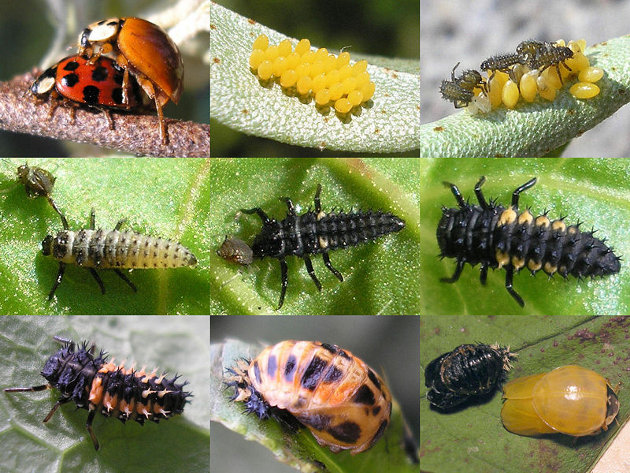 Wykonanie biedronek według instrukcji.https://www.youtube.com/watch?v=gHYg4rlACcsZabawy na świeżym powietrzu: zabawa ruchowa „Dogoń motyla”/patyk z przywiązaną na dłuższym sznurku sylwetą motyla/Rodzic biegnie z patykiem, a dziecko za nim. Jeśli dziecku uda się dotknąć sylwety motyla, następuje zamiana ról.Spacer w pobliżu domu – obserwowanie zmian zachodzących w przyrodzie.Ćwiczenia logorytmiczne  „Rób to, o czym mówi wiersz”.Dziecko porusza się razem z Rodzicem zgodnie z tekstem wypowiadanego przez niego wiersza. Następnie porusza się samo.Zrób do przodu cztery kroki,i rozejrzyj się na boki.Tupnij nogą raz i dwa,ta zabawa nadal trwa.Teraz w lewo jeden krok,przysiad, i do góry skok.Zrób do tyłu kroków trzy,by koledze otrzeć łzy.Klaśnij w ręce razy pięć,na klaśnięcie też masz chęć.Wokół obróć się, raz dwa,piłka skacze hop-sa-sa.Ręce w górę i na boki,zrób zajęcze cztery skoki.Gdy się zmęczysz, poleż sobie,i wyciągnij w górę ręce.Aktywne słuchanie muzyki Antoniego Vivaldiego „Cztery pory roku. Wiosna”https://www.youtube.com/watch?v=Z_tk-AhlA1o/taniec z paskiem bibuły rytm utworu/Zabawa rozwijająca koncentrację uwagi oraz umiejętność określania, kto należy do rodziny owadów: „Owad czy nie?”.Rodzic pokazuje na obrazkach różne zwierzęta (np. kret, gil, lis , kogut itp., w tym zdjęcia owadów (np. motyl, ćma, mucha, biedronka, mrówka, konik polny, pszczoła, osa, szerszeń, bąk, komar, chrabąszcz, żuk, ważka).Dziecko nazywa co widzi na obrazku, a potem odpowiada czy jest to owad czy nie.